INDICAÇÃO Nº 2471/2019Sugere ao Poder Executivo Municipal que proceda com a manutenção de lâmpadas que se encontra apagada em refletores da quadra de futebol, entre as ruas Ari Barroso e Alexandre Furlan, no bairro Jardim dos Cedros.  Excelentíssimo Senhor Prefeito Municipal, Nos termos do Art. 108 do Regimento Interno desta Casa de Leis, dirijo-me a Vossa Excelência para sugerir ao setor competente que proceda com a manutenção de lâmpadas que se encontra apagada em refletores da quadra de futebol, entre as ruas Ari Barroso e Alexandre Furlan, no bairro Jardim dos Cedros, neste município.JustificativaMunícipes procuraram este vereador pedindo urgência na manutenção de lâmpadas que se encontra apagadas em refletores da quadra de futebol, no bairro Jardim dos Cedros, pois no período noturno a quadra se torna muito escura, dificultando a pratica de futebol no local.Plenário “Dr. Tancredo Neves”, em 23 de julho de 2019.CELSO LUCCATTI CARNEIRO“Celso da Bicicletaria”-vereador-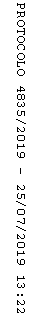 